Двадцать восьмое заседание пятого созываРЕШЕНИЕ27 мая  2022  года № 90О внесении изменений в решение Совета сельского поселения Мурсалимкинский  сельсовет муниципального района Салаватский район Республики Башкортостан от 19.11.2019 года № 119 «Об установлении налога на имущество физических лиц сельского поселения Мурсалимкинский  сельсовет муниципального района Салаватский район Республики Башкортостан» В соответствии с Федеральными законами от 6 октября 2003 года № 131-ФЗ «Об общих принципах организации местного самоуправления в Российской Федерации», от 4 октября 2014 года № 284-ФЗ «О внесении изменений в статьи 12 и 85 части первой и часть вторую Налогового кодекса Российской Федерации и признании утратившим силу Закона Российской Федерации «О налогах на имущество физических лиц» и главой 32 части второй Налогового кодекса Российской Федерации, Законом Республики Башкортостан от 30 октября 2014 года № 142-з «Об установлении единой даты начала применения на территории Республики Башкортостан порядка определения налоговой базы по налогу на имущество физических лиц исходя из кадастровой стоимости объектов налогообложения» Федеральным законом от 03.08.2018 года № 334-ФЗ «О внесении изменений в статью 52 части первой и часть вторую Налогового кодекса Российской Федерации», руководствуясь подпунктом 2 пункта 1 статьи 3 главы 2 Устава сельского поселения Мурсалимкинский сельсовет муниципального района Салаватский район Республики Башкортостан, Совет сельского поселения Мурсалимкинский  сельсовет муниципального района Салаватский район Республики БашкортостанРЕШИЛ:1. Внести изменения в решение Совета сельского поселения Мурсалимкинский сельсовет муниципального района Салаватский район Республики Башкортостан от 19.11.2019 года №119 «Об установлении налога на имущество физических лиц сельского поселения Мурсалимкинский сельсовет муниципального района Салаватский район Республики Башкортостан» (далее – решение Совета сельского поселения), пункт 1 решения Совета сельского поселения изложить в следующей редакции:«1. Ввести на территории сельского поселения Мурсалимкинский  сельсовет налог на имущество физических лиц. Налоговая база определяется в отношении каждого объекта налогообложения как его кадастровая стоимость, внесенная в Единый государственный реестр недвижимости и подлежащая применению с 1 января года, являющегося налоговым периодом, с учетом особенностей, предусмотренных ст. 403 Налогового кодекса Российской Федерации».2. Остальные пункты решения Совета сельского поселения Мурсалимкинский  сельсовет муниципального района Салаватский район Республики Башкортостан от 19.11.2019 г. №119 «Об установлении налога на имущество физических лиц» оставить без изменений. 3. Изменения, изложенные в данном решении, распространяются на правоотношения, возникшие с 1 января 2020 года.   4. Настоящее решение подлежит обнародованию на информационном стенде Совета сельского поселения Мурсалимкинский  сельсовет муниципального района Салаватский район Республики Башкортостан по адресу: Республика Башкортостан, Салаватский район, с. Мурсалимкино, ул. Строительная, д.15 и разместить на официальном сайте Администрации сельского поселения Мурсалимкинский  сельсовет муниципального района Салаватский район Республики Башкортостан по адресу: https://mursalimkino.su/.5. Контроль исполнения данного решения возложить на постоянную комиссию по бюджету, налогам и вопросам собственности Совета сельского поселения Мурсалимкинский сельсовет муниципального района Салаватский район Республики Башкортостан.	Глава сельского поселения                                              А.Н.Галиуллин БАШКОРТОСТАН РЕСПУБЛИКАҺЫСАЛАУАТ РАЙОНЫМУНИЦИПАЛЬ РАЙОНЫНЫҢМӨРСӘЛИМ АУЫЛ СОВЕТЫ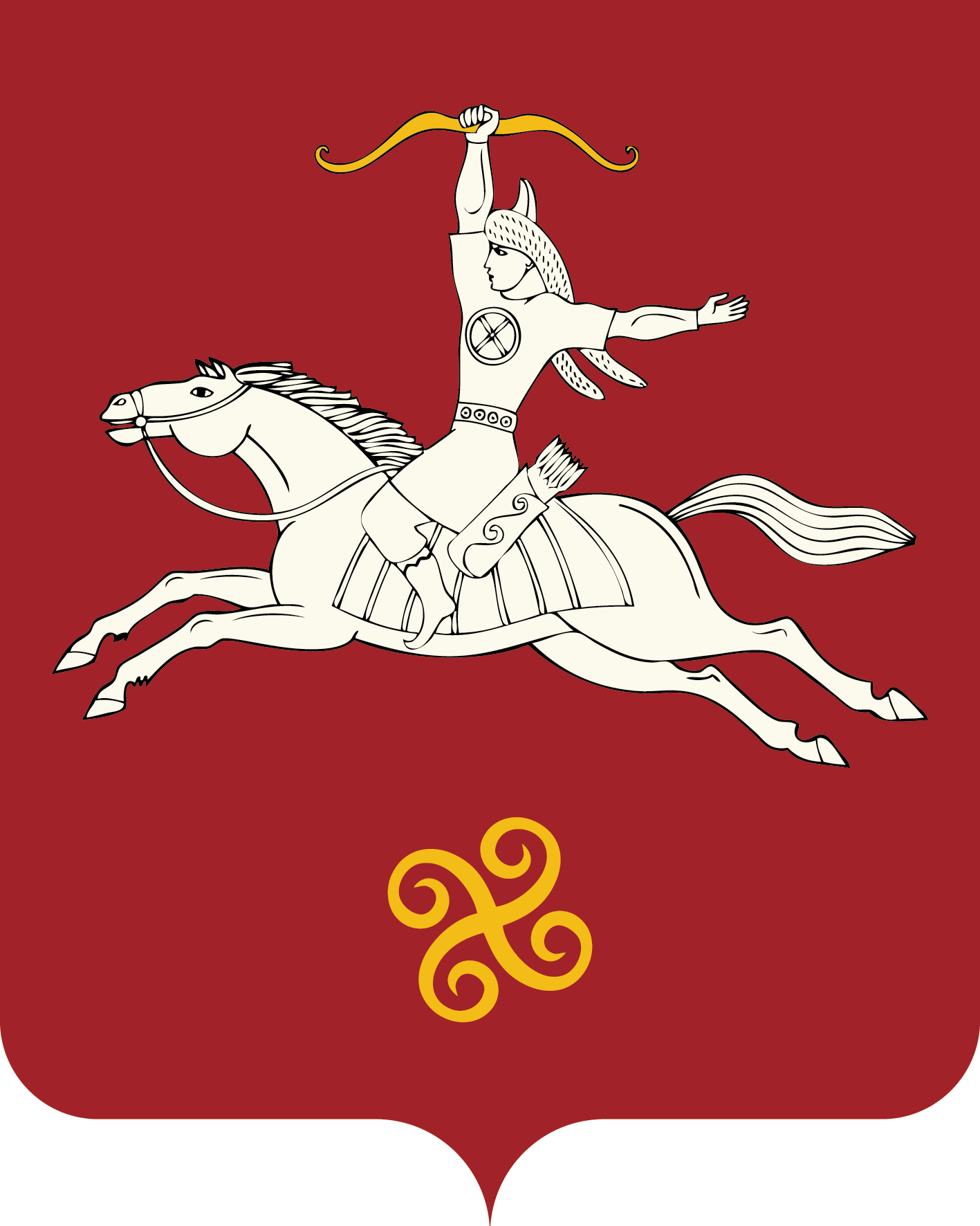 РЕСПУБЛИКА БАШКОРТОСТАНСОВЕТ СЕЛЬСКОГО ПОСЕЛЕНИЯ МУРСАЛИМКИНСКИЙ СЕЛЬСОВЕТМУНИЦИПАЛЬНОГО РАЙОНАСАЛАВАТСКИЙ РАЙОНТөзөлөш  урамы, 15 йорт, Мөрсәлим ауылы, 452485тел. (34777) 2-43-32, 2-43-65ул. Строительная , д 15,с. Мурсалимкино,  452485тел. (34777) 2-43-32, 2-43-65